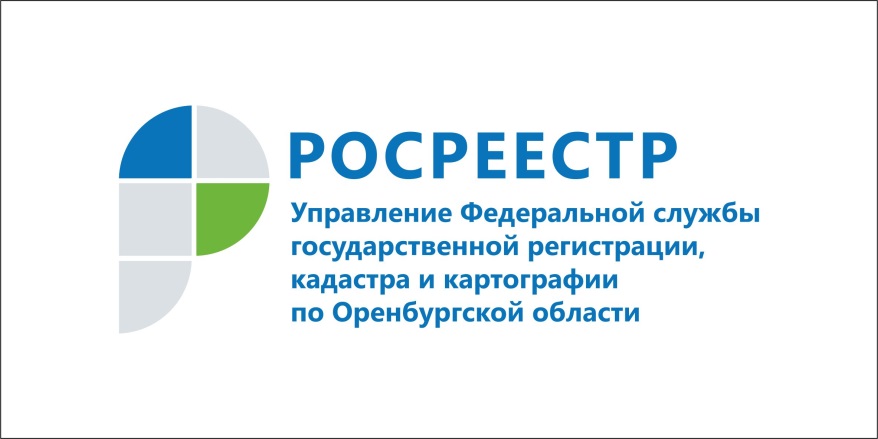 В АВГУСТЕ РОСРЕЕСТР ПРИНЯЛ РЕКОРДНОЕ КОЛИЧЕСТВО ЗАЯВЛЕНИЙ О РЕГИСТРАЦИИ ПРАВ В ЭЛЕКТРОННОМ ВИДЕ19.09.2018В августе в Управление Росреестра по Оренбургской области поступило 2 687 заявлений о государственной регистрации прав на недвижимость в электронном виде. Это - рекордное с начала года количество таких заявлений.Всего за январь-август 2018 года Управлением было принято 13 301 заявление в электронном виде.Количество заявлений о государственной регистрации прав,
поступивших в Управление Росреестра по Оренбургской области в электронном виде в 2018 годуНа сегодняшний день в электронном виде доступны все наиболее востребованные услуги Росреестра.С помощью электронных сервисов на ведомственном сайте www.rosreestr.ru можно подать заявление (на кадастровый учет и (или) регистрацию прав), запросить сведения из ЕГРН об объекте недвижимости, получать другие услуги в режиме онлайн.Получение услуг Росреестра в электронном виде имеет ряд преимуществ: сокращение сроков их получения, а также снижение затрат на уплату госпошлины. Для физических лиц она ниже на 30%, чем при подаче документов на бумажном носителе.Пресс-служба
Управления Росреестра
по Оренбургской области